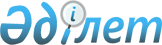 О внесении изменений в решение Жанакорганского районного маслихатаот 30 декабря 2021 года №168 "О бюджете сельского округа Жанарык на 2022-2024 годы"
					
			С истёкшим сроком
			
			
		
					Решение Жанакорганского районного маслихата Кызылординской области от 18 апреля 2022 года № 210. Прекращено действие в связи с истечением срока
      Жанакорганский районный маслихат РЕШИЛ:
      1. Внести в решение Жанакорганского районного маслихата от 30 декабря 2021 года "О бюджете сельского округа Жанарык на 2022-2024 годы" № 168 следующие изменения:
      пункт 1 изложить в новой редакции:
      "1. Утвердить бюджет сельского округа Жанарык на 2022-2024 годы согласно приложениям 1, 2 и 3 соответственно, в том числена 2021 год в следующем объеме:
      1) доходы – 97357,0тысяч тенге, в том числе:
      налоговые поступления – 3 088,0 тысяч тенге;
      неналоговые поступления – 0;
      поступления от продажи основного капитала – 0;
      поступления трансфертов – 94269,0тысяч тенге;
      2) затраты – 97838,1тысяч тенге;
      3) чистое бюджетное кредитование – 0:
      бюджетные кредит – 0;
      погащение бюджетных кредитов – 0;
      4) сальдо по операциям с финансовыми активами – 0:
      приобритение финансовых активов – 0;
      поступления от продажи финансовых активов государства – 0;
      5) дефицит (профицит) бюджета – - 481,1 тысяч тенге;
      6) финансирование дефицита (использование профицита) бюджета – 481,1 тысяч тенге.".
      Приложение 1 к решению изложить в новой редакции согласно приложению к настоящему решению.
      2. Настоящее решение вводится в действие с 1 января 2022 года и подлежит официальному опубликованию. Бюджет сельского округа Жанарык на 2022 год
					© 2012. РГП на ПХВ «Институт законодательства и правовой информации Республики Казахстан» Министерства юстиции Республики Казахстан
				
      Секретарь Жанакорганского районного маслихата 

Г.Сопбеков
Приложение 1- к решению
Жанакорганского районного
маслихата от 18 апреля
2022 года №210Приложение 1- к решению
Жанакорганского районного
маслихата от 30 декабря
2021 года № 1680
Категория
Категория
Категория
Категория
Категория
Сумма, тысяч тенге
Класс
Класс
Класс
Класс
Сумма, тысяч тенге
Подкласс
Подкласс
Подкласс
Сумма, тысяч тенге
I. ДОХОДЫ
I. ДОХОДЫ
97357
1
Налоговые поступления
Налоговые поступления
3088
04
Налоги на собственность
Налоги на собственность
3088
1
Hалоги на имущество
Hалоги на имущество
38
2
Земельный налог
Земельный налог
183
4
Налог на транспортные средства
Налог на транспортные средства
2867
4
Поступление трансфертов
Поступление трансфертов
94269
02
Трансферты из вышестоящих органов государственного управления
Трансферты из вышестоящих органов государственного управления
94269
3
Трансферты из бюджетов городов районного значения, сел, поселков, сельских округов
Трансферты из бюджетов городов районного значения, сел, поселков, сельских округов
94269
Функциональная группа
Функциональная группа
Функциональная группа
Функциональная группа
Функциональная группа
Сумма, тысяч тенге
Функциональная подгруппа
Функциональная подгруппа
Функциональная подгруппа
Функциональная подгруппа
Сумма, тысяч тенге
Администратор бюджетных программ
Администратор бюджетных программ
Администратор бюджетных программ
Сумма, тысяч тенге
Программа
Программа
Сумма, тысяч тенге
Наименование
Сумма, тысяч тенге
II. ЗАТРАТЫ
97838,1
1
Государственные услуги общего характера
33869,0
1
Представительные, исполнительные и другие органы, выполняющие общие функции государственного управления
33869,0
124
Аппарат акима города районного значения, села, поселка, сельского округа
33869,0
001
Услуги по обеспечению деятельности акима города районного значения, села, поселка, сельского округа
33869,0
6
Социальная помощь и социальное обеспечение
7745
2
Социальная помощь
7745
124
Аппарат акима города районного значения, села, поселка, сельского округа
7745
003
Оказание социальной помощи нуждающимся гражданам на дому
7745
7
Жилищно-коммунальное хозяйство
7243,7
3
Благоустройство населенных пунктов
7243,7
124
Аппарат акима города районного значения, села, поселка, сельского округа
7243,7
008
Освещение улиц в населенных пунктах
883,7
009
Обеспечение санитарии населенных пунктов
232
011
Благоустройство и озеленение населенных пунктов
6128
8
Культура, спорт, туризм и информационное пространство
15362
1
Деятельность в области культуры
15099
124
Аппарат акима города районного значения, села, поселка, сельского округа
15099
006
Поддержка культурно-досуговой работы на местном уровне
15099
2
Спорт
263
124
Аппарат акима города районного значения, села, поселка, сельского округа
263
028
Проведение физкультурно- оздравительных и спортивных мероприятии на местном уровне
263
12
Транспорт и коммуникация
31249
124
Аппарат акима города районного значения, села, поселка, сельского округа
31249
045
Капитальный и текущий ремонт дорог в городах районного значения, селах, поселках, сельских округах
31249
13
Прочие
2369
9
Прочие
2369
124
Аппарат акима города районного значения, села, поселка, сельского округа
2369
040
Реализация мероприятий по решению обустройства сельских поселений для реализации мероприятий по экономическому развитию регионов в рамках Государственной программы регионального развития до 2025 года.
2369
15
Трансферты
0,4
1
Трансферты
0,4
124
Аппарат акима города районного значения, села, поселка, сельского округа
0,4
048
Возврат неиспользованных (недоиспользованных) целевых трансфертов
0,4
3.Чистое бюджетное кредитование
0
4. Сальдо по операциям с финансовыми активами
0
5. Дефицит (профицит) бюджета
-481,1
6. Финансирование дефицита (использование профицита) бюджета
 481,1
8
Используемые остатки бюджетных средств
481,1
01
Остатки бюджетных средств
481,1
1
Свободные остатки бюджетных средств
481,1